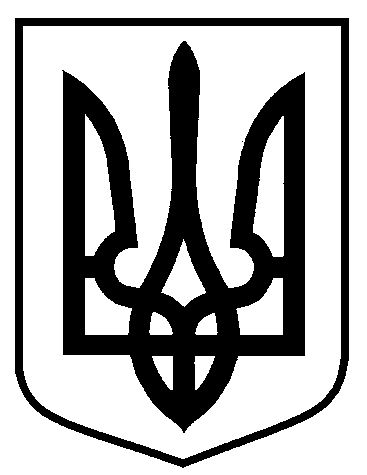 Сумська міська радаВиконавчий комітетРІШЕННЯ
        На підставі рішення Сумської міської ради від 27 листопада 2019 року             № 5977-МР «Про усний депутатський запит депутата Сумської міської ради Лантушенка Д.С. щодо здійснення демонтажу самовільно розміщеної споруди на території скверу 9-10 мікрорайону, біля ТЦ «Світлана», враховуючи пропозиції засідання комісії з питань демонтажу незаконно встановлених/розміщених елементів благоустрою, тимчасових (металевих) гаражів, тимчасових споруд для провадження підприємницької діяльності, побутового, соціально-культурного чи іншого призначення на території міста Суми (протокол № 10 від 04.12.2019), відповідно до Порядку демонтажу незаконно встановлених/розміщених елементів благоустрою, тимчасових (металевих) гаражів, тимчасових споруд для провадження підприємницької діяльності, побутового, соціально-культурного чи іншого призначення на території міста Суми, затвердженого рішенням Сумської міської ради                     від 6 лютого 2019 № 4505-МР, ст. 19 Цивільного кодексу України, ст.ст. 152, 153 Земельного кодексу України, керуючись частиною першою статті 52 Закону України «Про місцеве самоврядування в Україні», виконавчий комітет Сумської міської радиВИРІШИВ:Управлінню архітектури та містобудування Сумської міської ради (Кривцов А.В.) вжити заходів щодо попередження про проведення демонтажу незаконно встановлених/розміщених елементів благоустрою, тимчасових (металевих) гаражів, тимчасових споруд для провадження підприємницької діяльності, побутового, соціально-культурного чи іншого призначення на території міста Суми згідно з додатком. 2. У разі невиконання власником об’єкта, що підлягає демонтажу, вимог щодо усунення порушень чинного законодавства України, комісії з питань демонтажу незаконно встановлених/розміщених елементів благоустрою, тимчасових (металевих) гаражів, тимчасових споруд для провадження підприємницької діяльності, побутового, соціально-культурного чи іншого призначення на території міста Суми (Войтенко В.В.) вжити відповідних заходів.Управлінню патрульної поліції в Сумській області                         (Калюжний О.О.) рекомендувати забезпечити охорону громадського порядку та публічної безпеки під час проведення демонтажу.4. Контроль за виконанням даного рішення покласти на першого заступника міського голови Войтенка В.В.	Міський голова 								О.М. ЛисенкоКривцов 700-103Розіслати: до справи, членам комісії.                     	Додатокдо рішення виконавчого комітетувід 10.12.2019 № 722ПЕРЕЛІКелементів благоустрою, тимчасових (металевих) гаражів, тимчасових споруд для провадження підприємницької діяльності, побутового, соціально-культурного чи іншого призначення на території міста СумиНачальник управління архітектурита містобудування Сумської міськоїради – головний архітектор						    А.В. Кривцоввід 10.12.2019 № 722Про демонтаж об’єктів на території міста Суми№з/пОб’єкт АдресаВласник(користувач)12351.Тимчасова споруда площею 221 кв.м. вул. Інтернаціоналістів, біля              буд. 21/1 (на території скверу 9-10 мікрорайону, біля ТЦ «Світлана»)Невідомий